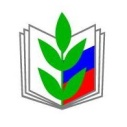 Профсоюз работников народного образования и наукиРоссийской Федерации(ОБЩЕРОССИЙСКИЙ ПРОФСОЮЗ ОБРАЗОВАНИЯ)Новосибирская областная организацияОБЛАСТНОЙ КОМИТЕТ ПОСТАНОВЛЕНИЕ«23» мая 2018г.                            г. Новосибирск                                         № 6-4О поддержки кандидатуры А.А. Травникова  на должность Губернатора Новосибирской областиВ связи с предстоящими в сентябре 2018 года выборами Губернатора Новосибирской области,КОМИТЕТ ПОСТАНОВЛЯЕТ: 1.Поддержать кандидатуру Андрея Александровича Травникова, временно исполняющего обязанности Губернатора Новосибирской области, на предстоящих выборах Губернатора Новосибирской области в сентябре 2018 года.2. Рекомендовать председателям Т(М)ПО рассмотреть на заседаниях коллегиальных выборных органах вопрос о поддержке кандидатуры Травникова Андрея Александровича на выборах губернатора Новосибирской области.Председатель областнойорганизации Профсоюза                                                                  С.Г. Сутягина